MEGHÍVÓInárcs Nagyközség Önkormányzatának Képviselő-testülete nyilvános ülést tart 2019. június 26-án (szerda) 1600 órakor a Polgármesteri Hivatal tanácstermében, melyre tisztelettel meghívom.Az ülés helye: Polgármesteri Hivatal tanácstermeNAPIREND1. Döntés a 81/2019. (IV. 30.) Kt. határozat módosításárólElőterjesztő: dr. Gál Imre polgármester2. Tulajdonosi hozzájárulás a naperőmű beruházással összefüggő csereerdősítés önkormányzati tulajdonban lévő területeinek kijelöléséhezElőterjesztő: dr. Gál Imre polgármester3. Inárcs nagyközség településrendezési eszközeinek módosítása a tervezett naperőmű park kapcsán – Döntés a partnerségi egyeztetés lezárásárólElőterjesztő: dr. Gál Imre polgármester4. Beszámoló a 2018. évi gyermekvédelmi és gyámügyi tevékenységrőlElőterjesztő: Göndör Ákos jegyző5. Beszámoló a Dabasi Család és Gyermekjóléti Szolgálat és Központ 2018. évi munkájárólElőterjesztő: Berchi Anita intézményvezető6. Az Önkormányzat gazdasági társaságai beszámolójának megtárgyalásaElőterjesztő: gazdasági társaságok vezetői (Inárcsi Közszolgáltató Nonprofit Kft., NHSZ OKÖT Nonprofit Kft.)7. Közalapítványok működéséről tájékoztatóElőterjesztő: Kuratóriumi elnökök8. SZIGÜ Temetőüzemeltető Kft. temetői munkálatokra vonatkozó ajánlatainak megtárgyalásaElőterjesztő: dr. Gál Imre polgármester9. Inárcs- Kakucs- Újhartyán- Újlengyel Központi Orvosi Ügyelet beszámolójának megtárgyalásaElőterjesztő: dr. Gál Imre polgármester10. Dr. Gedai Viktória kérelmének megtárgyalásaElőterjesztő: dr. Gál Imre polgármester11. Kári József kérelmének megtárgyalásaElőterjesztő: dr. Gál Imre polgármester12. Blahó Istvánné kérelmének megtárgyalásaElőterjesztő: dr. Gál Imre polgármesterEgyebekZárt ülés napirendje1. 2019. évi Díszpolgári cím és az „Inárcs községért” elismerés odaítéléseElőterjesztő: dr. Gál Imre polgármesterInárcs, 2019. június 20.			Tisztelettel:	dr. Gál Imre 	polgármesterInárcs Nagyközség Polgármestere2365 Inárcs, Rákóczi út 4.   Telefon/Fax: (29) 370-021e-mail: polgarmester@inarcs.hu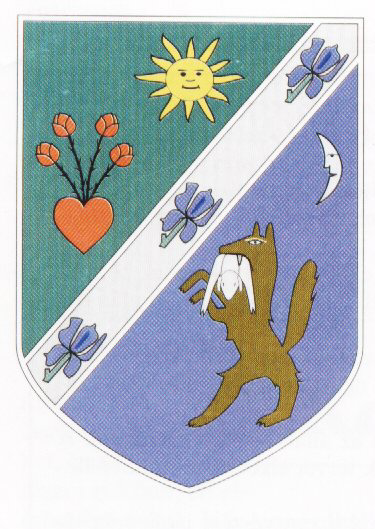 